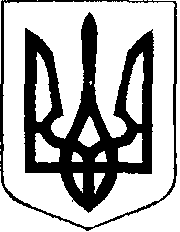                                                             УКРАЇНА                                 ЧОРТКІВСЬКА  МІСЬКА  РАДА             ДВАДЦЯТЬ ШОСТА СЕСІЯ СЬОМОГО СКЛИКАННЯ                                                     РІШЕННЯ                          від 11 серпня 2017 року                                                              № 746м. Чортків                               Про внесення змін до рішення міської ради від 23  грудня 2016 № 443 «Про затвердження Програми проведення культурно-мистецькихзаходів  в м. Чорткові на 2017 рік»         Відповідно до  листа Чортківської  центральної комунальної районної лікарні  № 428 від 27.07.2017 року  керуючись пунктом 22 частини 1 статті 26 Закону України «Про місцеве самоврядування в Україні», міська радаВИРІШИЛА: 1.Внести зміни до Основних заходів Програми проведення культурно - мистецьких заходів у 2017 році, включивши   в перелік заходів : «Участь  хору «Галичина» Чортківської ЦКРЛ в ХІ -у Всеукраїнському фестивалі української народної пісні «Серпневий заспів – 2017» 11-13 серпня 2017 року  та  святкування Дня підприємця.  03 вересня 2017 року ( додається).2.Копію рішення направити у фінансове управління міської ради та відділ культури, туризму, національностей та релігії міської ради.3.Контроль за виконанням  рішення покласти на заступника міського голови Тимофія Р.М. та на  постійну комісію  міської ради з гуманітарних питань та соціального захисту громадян.Міський голова                                                        Володимир ШМАТЬКО